Name_________________________________________ Period____________   Score____/5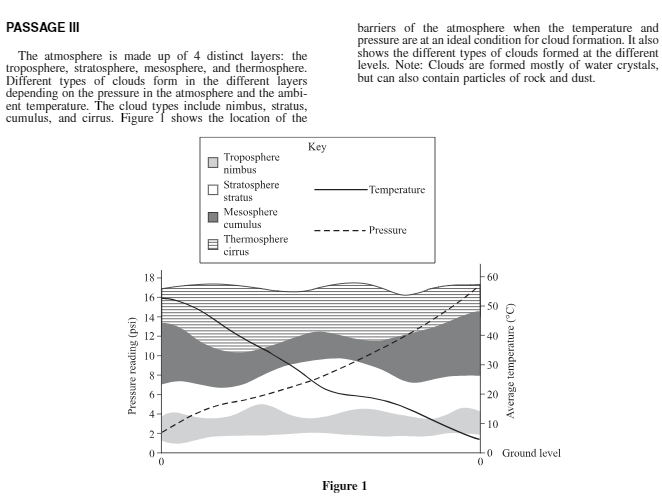 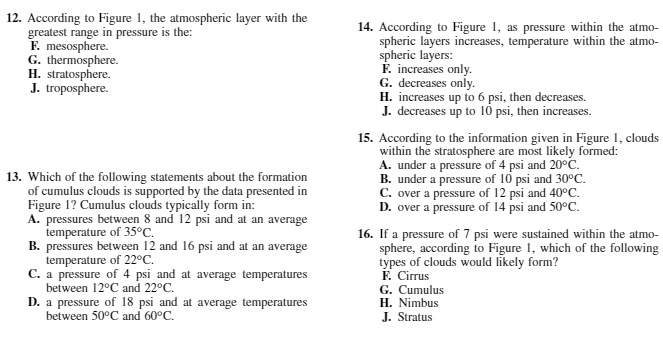 